О проведении плановой выездной проверки СП Аптраковский сельсовет МР Мелеузовский район Республики Башкортостан20 июня 2017 года Управлением Россельхознадзора по Республике Башкортостан проведена плановая выездная проверка в отношении администрации сельского поселения Аптраковский сельсовет муниципального района Мелеузовский район Республики Башкортостан. В ходе проверки выявлено нарушение, выразившееся в самовольном снятии и перемещении плодородного слоя почвы на земельном участке сельскохозяйственного назначения с кадастровым номером 02:37:191001:130 на площади 0,015 га.  По данному факту государственным инспектором отдела государственного земельного надзора в отношении главы СП составлен протокол об административном правонарушении по ч. 1 ст. 8.6 КоАП РФ. Выдано предписание об устранении нарушений законодательства в сфере охраны и использования земельных участков сельскохозяйственного назначения со сроком исполнения до 25.09.2017 года.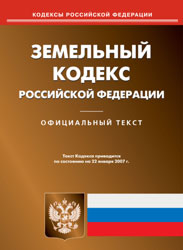 